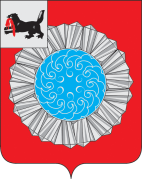 АДМИНИСТРАЦИЯ  МУНИЦИПАЛЬНОГО ОБРАЗОВАНИЯ  СЛЮДЯНСКИЙ РАЙОНП О С Т А Н О В Л Е Н И Ег. СлюдянкаОт 13.11.2018г. №  703.О внесении изменений в постановлениеадминистрации муниципального образованияСлюдянский район от 05.03.2014 г. № 350«Об утверждении порядка определения объема и условий предоставления субсидий социально ориентированным  некоммерческим общественным организациям  на их  уставную деятельность  из бюджетамуниципального образования Слюдянский район»В соответствии с пунктом 2 статьи 78.1 Бюджетного кодекса Российской Федерации, Федеральным законом от 06.10.2003 г. N 131-ФЗ "Об общих принципах организации местного самоуправления в Российской Федерации",   статьями 31, 31.1.  Федерального закона от 12.01.1996 года N 7-ФЗ "О некоммерческих организациях",    постановлением администрации  муниципального образования Слюдянский район  от 05.11.2013 г.  N 1721 "Об утверждении муниципальной программы "Социальная поддержка населения муниципального образования Слюдянский район на 2014 - 2018 годы", решения Районной Думы от 28.03.2013 г. № 15 – V рд      «О признании   некоммерческих организаций социально ориентированными», руководствуясь статьями 7, 7.1, 8, 24, 38  Устава муниципального образования  Слюдянский район,  ПОСТАНОВЛЯЮ:Внести  изменения в  постановление администрации муниципального образования Слюдянский район от 05.03.2014 г. № 350 «Об утверждении  порядка определения объема и  условий предоставления субсидий социально ориентированным  некоммерческим общественным организациям  на их  уставную деятельность из бюджета муниципального образования Слюдянский район», изложив состав экспертного совета (Приложение № 2 к постановлению) в новой редакции. (Прилагается).2. Опубликовать настоящее постановление в приложении к газете «Славное море» и разместить на официальном сайте администрации муниципального района: hhtt://www. sludyanka.ru  в разделе «Муниципальные правовые акты».3. Контроль за исполнением настоящего постановления возложить на  заместителя мэра района по социально- культурным вопросам М.В. Юфа.И. о. мэра муниципального образованияСлюдянский район                                                                                               С. Г. ОрловаПриложение к постановлениюадминистрации муниципального образования Слюдянский районот 13.11.2018 г. № 703.Состав экспертного советапо предоставлению субсидий социально ориентированным некоммерческим организациям из бюджета муниципального образования Слюдянский1.  Юфа Марина Викторовна – заместитель мэра района по  социально – культурным вопросам  - председатель экспертного Совета;2.  Усольцева Инна Васильевна -  председатель Комитета финансов Слюдянского района, заместитель мэра района;3.  Маюрова Ольга Евгеньевна – начальник отдела нормативно – правового обеспечения  администрации муниципального района;4. Газе Татьяна Викторовна  – заведующий отделом субсидий и социальной поддержки населения администрации муниципального района;5. Зарубина Алла Викторовна – председатель районной Думы.Заместитель мэра посоциально-культурным вопросам                                                                           М. В. Юфа